Муниципальное бюджетное общеобразовательное учреждениесредняя общеобразовательная школа №4 пгт Афипского МО Северский район                         ЕДИНЫЙ ВСЕКУБАНСКИЙ КЛАССНЫЙ ЧАС                    «ИМЯ  ТВОЕ  НЕСУ  ЧЕРЕЗ  ЖИЗНЬ  КАК СВЯТЫНЮ»                                   (ПОСВЯЩЕННЫЙ ДНЮ МАТЕРИ)составилаучитель начальных классовФельдман Ирина  Владимировна2014-2015 учебный годАктуальность мероприятия: Мама играет важную роль в жизни каждого человека.Развитие отношений между ребенком и матерью имеет большое значение для развития личности. К сожалению, часто любовь к маме дети связывают только с материальными ценностями. А не духовными.Проблемный вопрос:Зачем человеку нужна мама?Цели урока:1.  Воспитание гражданско-патриотического сознания, развитие духовно-нравственного потенциала обучающихся.2. Познакомить  учащихся с историей возникновения праздника.3. Формировать значимость слова мама.4.Воспитывать чувство уважения и любви к матери.5.Развивать творческие способности учащихся.Оборудование:1.Рисунки и поделки учеников2.Плакаты с пословицами.3. Мультимедийная презентация.4.Запись песни «Мама» Предварительная подготовка: «Творческая мастерская»Задачи:Учить делать подарки маме своими руками. 
Развивать творческое воображение, эстетический вкус.Формы работы:            1. Рисование «Портрет моей мамы»;            2. Ручной труд (изготовление подарков маме);            3. Прослушивание и разучивание песен о маме;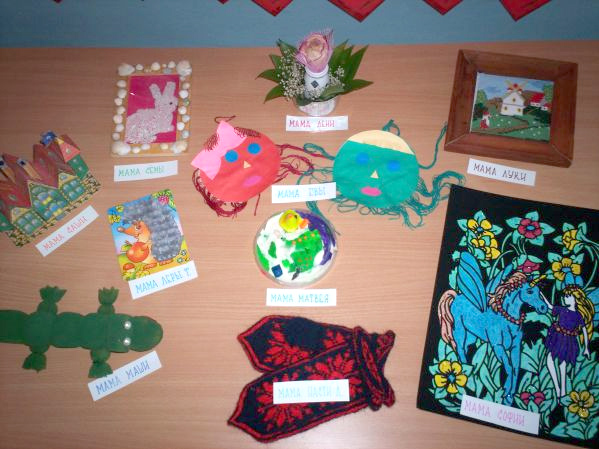 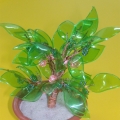 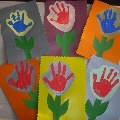 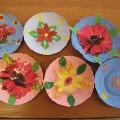 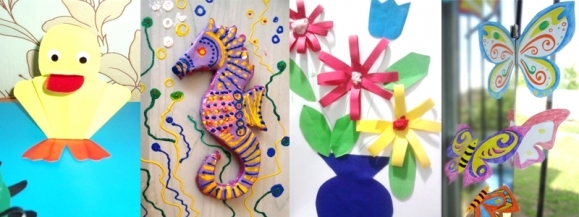 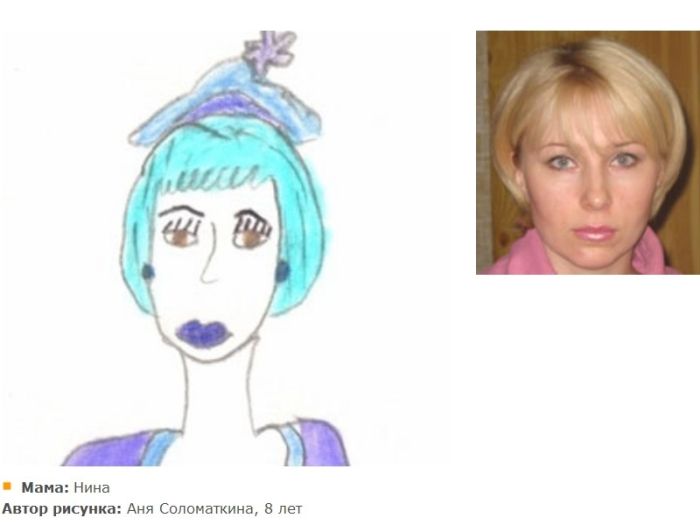 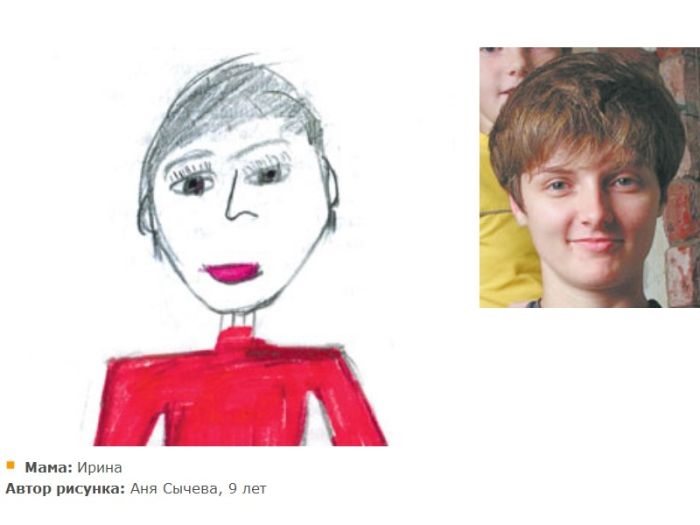 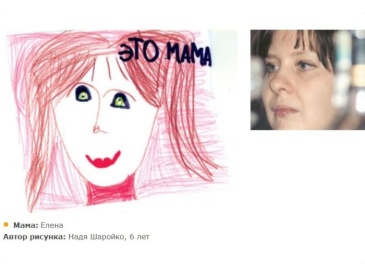 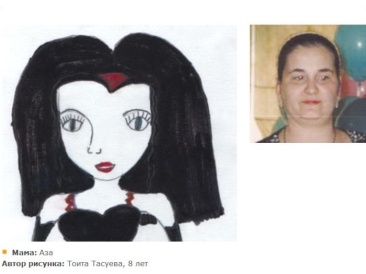 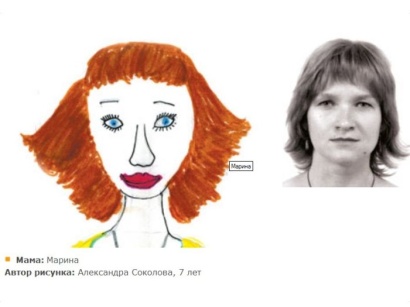 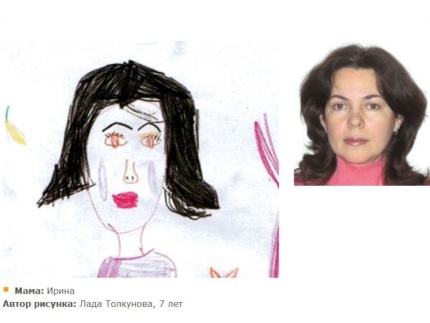 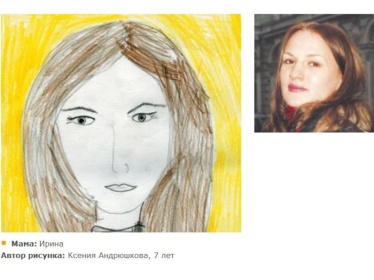 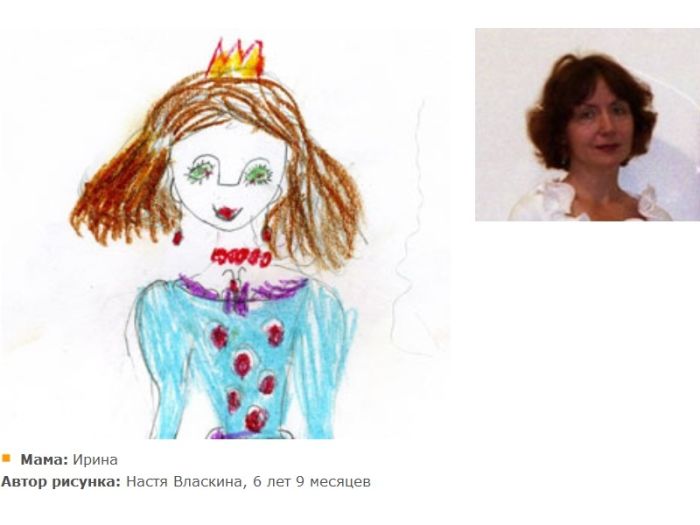 1.Помещение украшено плакатами с пословицами о маме:При солнышке тепло, при матери добро.Нет такого дружка, как родная матушка.Птица рада весне, а младенец – матери.Материнская ласка конца не знает.Материнский гнев, что весенний снег: и много его выпадает, да скоро растает.2. Запись на доске:«Любовь к Родине начинается с любви к матери. А человек начинается с его отношения к матери.И всё лучшее, что в человеке, даётся ему от матери».                                                         Ю.А. ЯковлевХод урока:(Для роли ведущих были приглашены  учащиеся пятого класса)Ведущий 1: За день до рождения ребёнок спросил у Бога: « Я не знаю, что я       должен  делать в этом мире».Ведущий 2: Бог ответил: « Я подарю тебе ангела, который всегда будет рядом с тобой».Ведущий 1: «Но я не понимаю его язык».Ведущий 2: «Ангел будет учить тебя своему языку. Он будет охранять тебя от всех бед».Ведущий 1: «Как и когда я должен вернуться к тебе?»Ведущий 2: «Твой ангел скажет тебе всё».Ведущий 1: «А как зовут моего ангела?»Ведущий 2: «Неважно, как его зовут. Ты будешь называть его…МАМА».(Слайд №2. В слайд  добавлена музыка.)Ведущий 1:Сегодня у наших милых мам праздник, и это просто прекрасно.Ведущий 2: И это вполне заслуженно. Ведь мама - первый человек, который берёт на руки своего малыша, кто ухаживает за ним, помогает ему расти и учит уму-разуму.Ведущий 1: Поэтому самое первое слово, которое произносит ребёнок, когда учится говорить, это слово «мама».Ведущий 2: И одно из первых слов, которое узнаёт школьник, когда он учится писать и читать, это слово «мама». (Слайд №3)Чтец 1:  Мама – слово золотое, очень мягкое, простое,              Доброе…  И всё же слова нет дороже.Чтец 2: Это слово в целом свете произносят первым дети              И твердят упрямо: «Мама, мама, мама».Чтец 3: Даже в самый трудный час мама будет возле нас.Мама обнимает, любит, понимает.Чтец 4: Утешает нас, когда миг тяжёлый самый.Если с нами вдруг беда, позовём мы маму.Чтец 1: И тускнеет белый свет, если мамы рядом нет.             Да, без мамы мир не светел, на душе тоска и лёд.Чтец 2: Даже солнце так не светит, даже дождик так не льёт.Даже солнце так не светит, не сияет так луна.Вместе: Потому что в целом свете мама…Мама лишь одна! (Слайд №4)Ведущий 1: Мама… Что может быть ближе этого слова для ребёнка? Ведь она дала ему жизнь и любит его так, как может любить только одна женщина. Имя ей – мать.Ведущий 2: Наверное, в благодарность за эту верную материнскую любовь люди и стали в один из памятных дней чествовать своих матерей и назвали этот  день Днём матери.Ведущий 1: Среди многочисленных праздников, отмечаемых в нашей стране, День матери занимает особое место. Это праздник, к которому никто не может остаться равнодушным.Ведущий 2: День матери в России стали отмечать сравнительно недавно. Он установлен указом президента РФ Б. Н. Ельциным 30 января 1998 года и празднуется в последнее воскресенье ноября. (Слайд №5)Ведущий 1: Это день, когда мы можем остановиться, задуматься и вспомнить, сколько для нас сделала и продолжает делать мама. Так что нет ничего удивительного, что почти в каждой стране есть День матери.Ведущий 2: День матери – это праздник всего мира в честь матерей. По традиции в этот день принято поздравлять мам и будущих мам. В различных странах этот день приходится на разные даты, но в основном празднуется во второе воскресенье мая.(Слайд №6)Ведущий 1: Если заглянуть в историю, то станет понятно, откуда появился этот праздник. Чествование матерей появилось еще во времена античности. Правда, тогда они относились не совсем к женщинам.Ведущий 2: Так, древние греки отдавали дань уважения Гее, которую считали матерью всех богов. Римляне чествовали другую мать богов – восточную Кибелу. Для кельтов такой богиней являлась Бриджит. В Великобритании отмечалось «Материнское воскресенье», когда ученики, подмастерья и слуги получали выходной. Они навещали своих матерей и дарили им небольшие подарки: праздничный торт и букетик цветов. (Слайды №7,8)Ведущий 1: Неудивительно, что День матери отмечается практически во всех странах мира. Ведь для каждого человека, независимо от национальности, мама является самым главным человеком в мире.Чтец 1: Самое прекрасное слово на земле – мама. Слово, которое звучит одинаково прекрасно и нежно на всех языках – мама.Чтец 2: У мамы самые добрые и ласковые руки, которые всё умеют. У мамы самое верное и чуткое сердце, в нём никогда не гаснет любовь.Чтец 3: И сколько бы лет ни было человеку – 5 или 50, ему всегда нужна мама. И чем больше твоя любовь к маме, тем радостнее жизнь.Ведущий 1: А теперь давайте поговорим о каждом из вас и о ваших мамах. 1.Как зовут твою маму и какое у неё любимое занятие?2.Какой эпизод из жизни мамы ты запомнил?  Расскажи.3.Какие блюда любит готовить твоя  мама, и помогаешь ли ты ей готовить?4.Как ты поздравляешь свою маму с праздником?5.Что нужно делать, чтобы не огорчать маму?6. Я люблю свою маму, потому что…(Слайд №9)Чтец 1: Мама – как это прекрасно звучит! Мама – как много нам говорит              Это близкое каждому слово.Чтец 2:Мама – это слово, конечно, не ново, но для каждого в мире священно оно,            Хоть и создано было то слово давно.Чтец 3: И пусть ты не знаешь других языков, и пусть ты в стране чужой,             Скажи это слово, поймут все тебя – у каждого есть мама своя.Чтец 4: И знай, это слово известно везде – оно ведь едино в любом  языке.(Слайд №11)Ведущий 1: В этот день хочется сказать слова благодарности всем матерям, которые дарят любовь, добро, нежность и ласку.Ведущий 2: Чаще говорите теплые слова своим любимым мамам! Пусть на их лицах светится улыбка и радостные искорки сверкают в глазах, когда вы вместе! (Слайд №12)Исполнение песни «Мама (Рано утром)». (Слайд №13. В слайд добавлена песня.) Ведущий 1: Бесспорно, каждая мать совершает подвиг, растя своего ребёнка. Но есть женщины, которые стали мамами не только для своих детей, но и для человечества. Самый яркий пример этого – Мать Тереза.Ведущий 2: Эта женщина была символом милосердия. Она создала религиозный орден для воспитания детей с улицы, ухода за больными и брошенными. Мать Тереза оказывалась везде, где разворачивались трагедии.Только милосердие способно закрыть глазана физические недостатки или плохой характер человека.Только милосердие может искренне восхищаться каждым живым существом только потому, что оно— дело рук Создателя.Презентация «Дети-детям» Исполнение «Песенки мамонтенка».Вручение подарков любимым мамам.